дПЕРИОДИЧЕСКОЕ ПЕЧАТНОЕ ИЗДАНИЕБАЛАХТОНСКОГО СЕЛЬСКОГО СОВЕТА ДЕПУТАТОВ и АДМИНИСТРАЦИИ БАЛАХТОНСКОГО СЕЛЬСОВЕТА КОЗУЛЬСКОГО РАЙОНА                     БАЛАХТОНСКИЕ             В Е С Т И__________________________________________________________________________________            29  НОЯБРЯ   2016  ГОДА     №  19/132   ВТОРНИК__________________________________________________________________________________                27 НОЯБРЯ – ДЕНЬ МАТЕРИ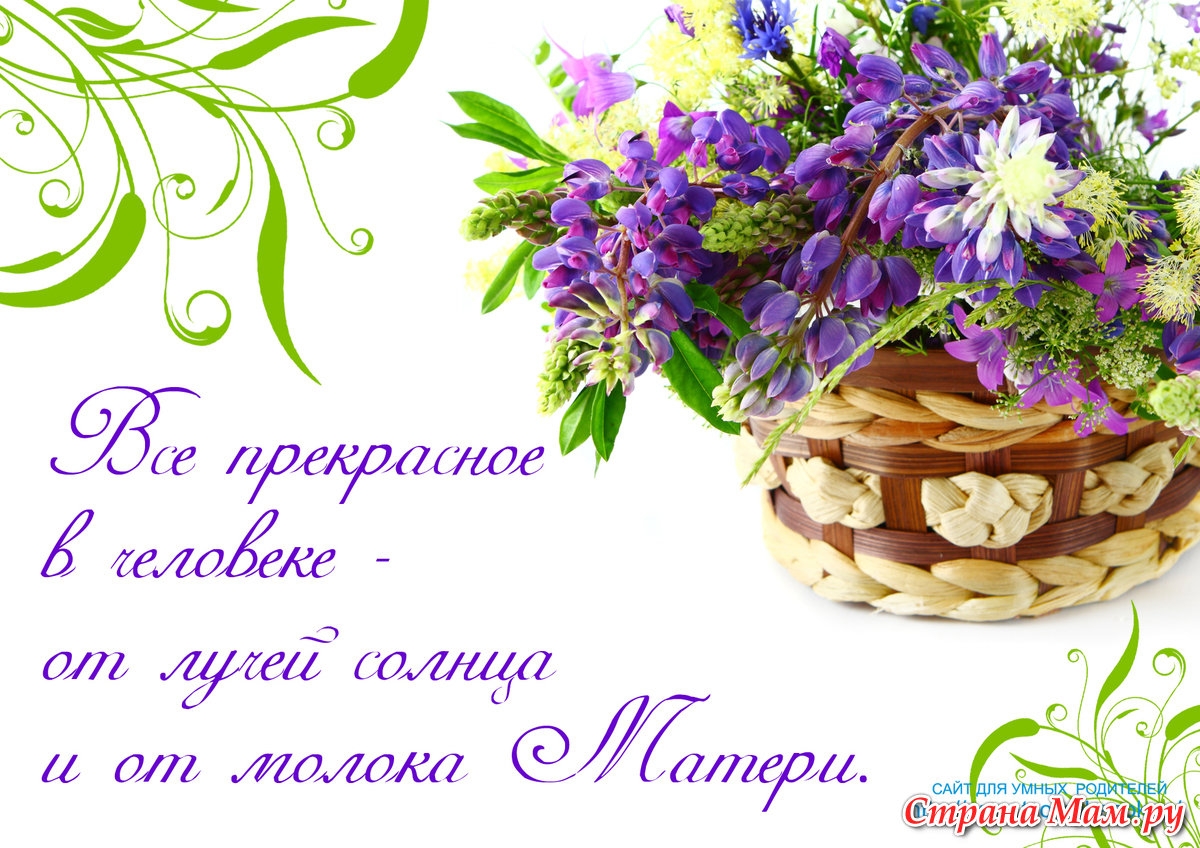 Мне мама всё дала на свете, тепло, и ласку, и любовь.Всегда давала мне советы, когда не знала нужных слов.Она глаза на мир открыла, и показала в жизни путь.Всегда так искренно любила, и разгоняла горе, грусть.Когда ревела, утешала, когда мне было тяжело.Всегда нас нежно обнимала, я чувствовала ее тепло.Я счастлива, что ты была, родная, ты лучше всех, ценней всего.Нас от ненастья сберегая, давало всё своё душевное тепло.Когда есть мама, жизнь прекрасна, она ведь ангел на земле.Она как лучик солнца ясный, она как звёзды в небе все.Друзья, вы матерей цените, ведь рядом будут не всегда.Любите их, и дорожите, не забывайте никогда!______________________________________________________________Страница  2  № 19/132 «Балахтонские вести»  29 ноября  2016 года__________________________________________________________________________________________ШКОЛЬНЫЕ ЗАМЕТКИ        Воспитание  патриотизма является приоритетным направлением воспитательной работы нашей школы. 	В рамках  данного направления в  школе была организованна и проведена выставка ДПИ «С любовью к России». Выставка была оформлена  учителем технологии Надеждой Викторовной Кривенковой, участниками выставки стали  ребята 5-9 классов. К организации данного мероприятия ребята подошли творчески, фантазии не было предела: панно,  шарф цвета триколора, связанные  цветы и много другое было представлено на выставке ребятами.                                                           Работа Лизы Шишко, 9 класс 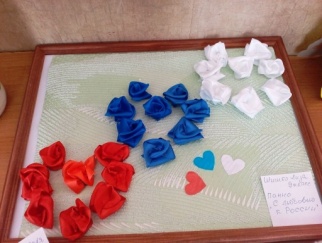                                                                              Панно «С Любовью к России»ПОСВЯЩЕНИЕ В ПЕРВОКЛАССНИКИНОВОСТИ КУЛЬТУРЫ	В конце октября, накануне Дня Памяти жертв политических репрессий, в нашем Доме культуры состоялся час воспоминаний «Дети войны». Присутствующим была предложена презентация «Репрессированные немцы и их судьбы». Далее они поделились воспоминаниями своего трудного детства.	29 октября  солистки ансамбля «Улыбка» Дарья Крупенникова, Екатерина Кионова и Таисия Бактыбаева, приняли участие в первом районном молодежном  фестивале культуры «Арт квадрат». Наши девушки выступали в номинации «Эстрадный вокал», показав лучший результат, они были награждены Почетными грамотами. 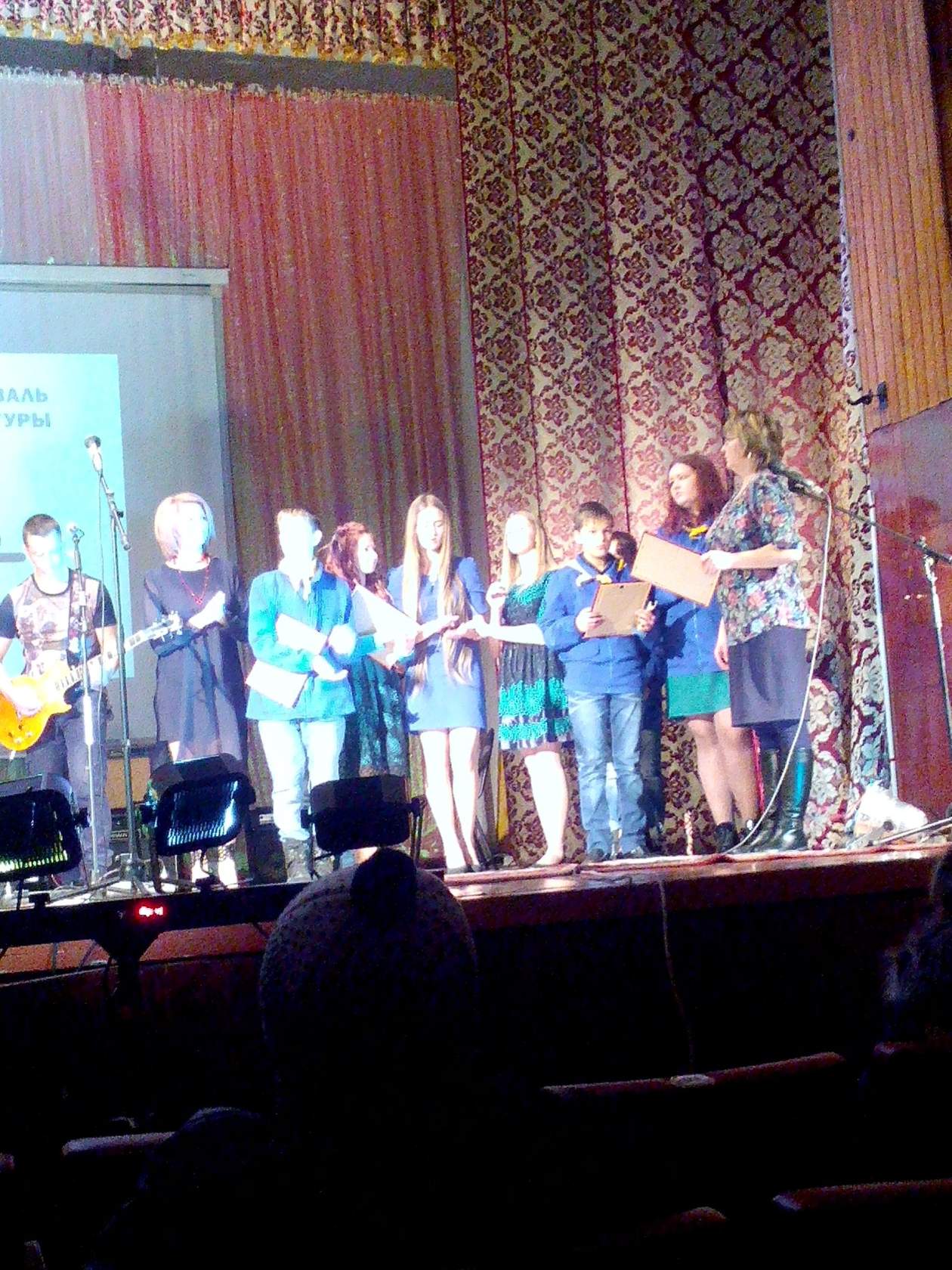 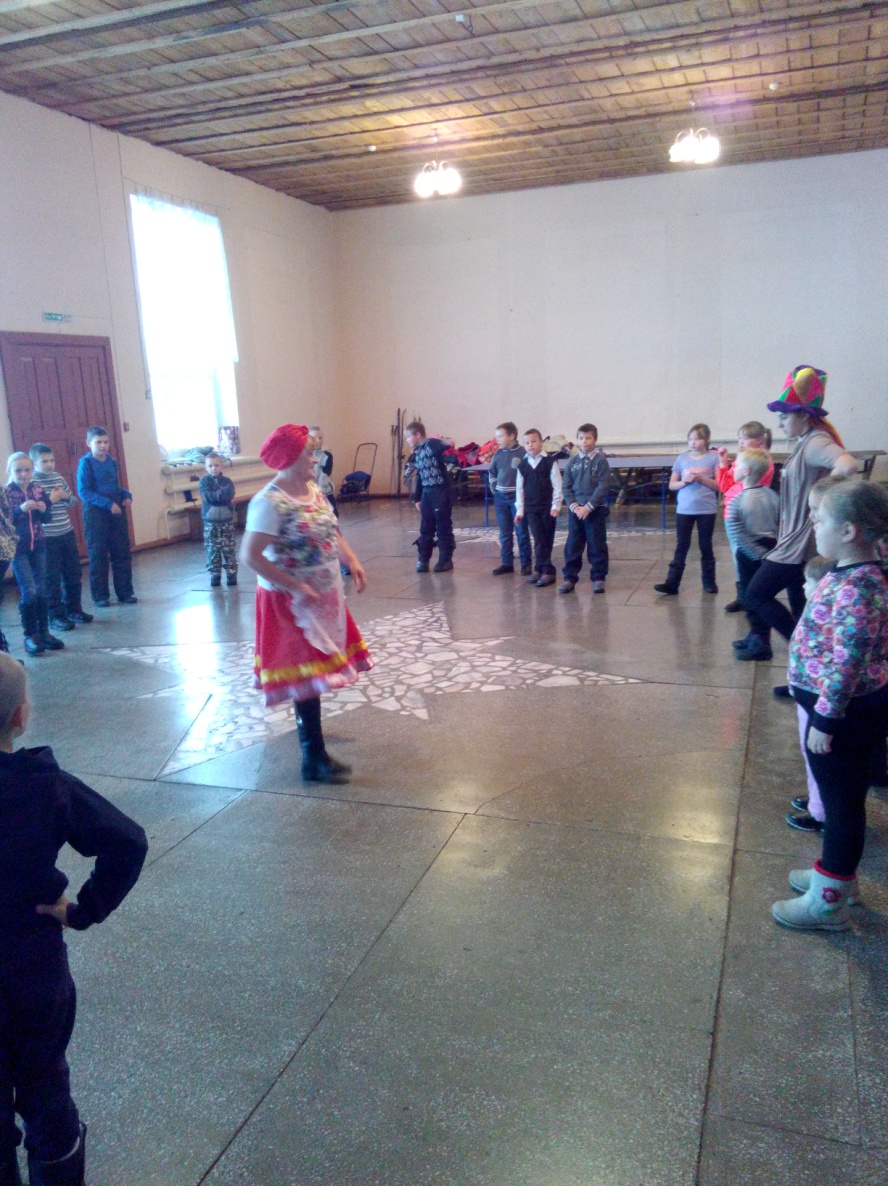 	В дни осенних каникул для детей прошел цикл мероприятий «Осеннее ассорти». Ребята участвовали в  различных викторинах, подвижных играх, конкурсах, спортивных состязаниях, а так же пели и танцевали. 	Ярким событием ноября стал тематический вечер-концерт  посвященный Дню Матери. Праздничную программу открыла «Песенка про мам» в исполнении солистов вокального ансамбля «Улыбка». Со словами поздравления ко всем присутствующим матерям обратилась заместитель главы  администрации сельсовета А.В. Богоудинова. Много добрых, тёплых, нежных песен и стихов звучало со сцены в честь самых дорогих  и милых матерей. Впервые в праздничном концерте приняли участие воспитанники детского сада «Светлячок»:  Юля Колбасова, Кира Кривоносова, Варя Богоудинова и  Аня Кионова. Весело и задорно они исполнили песню «Мамочка милая». 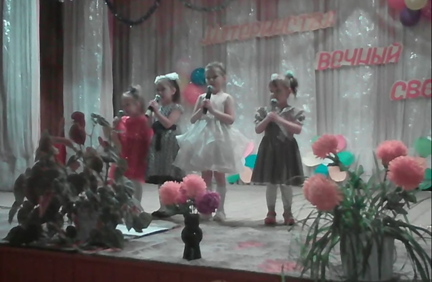 	В фойе была представлена выставка рисунков и школьных сочинений, которую организовали учащиеся нашей школы и детского сада.                                                                            Коллектив СДК______________________________________________________________Страница  4  № 19/132 «Балахтонские вести»  29 ноября  2016 года _________________________________________________________________________________
                                                                                                    ПОЗДРАВЛЯЕМ!Тисецкую Любовь Васильевнус 55-ти летним Юбилеем!Две пятёрки встали рядом – получился юбилей!Но печалиться не надо – улыбайся веселей!В юбилейный день рожденья шлём свои мы поздравленья: быть весёлой и красивой, жизнерадостной, счастливой!                                                                                        Работники Дома культурыОБЪЯВЛЕНИЕПродается земельный участок, расположенный по адресу: 	Красноярский край, Козульский район, д. Ничково, ул. Восточная, д. 3, категория земель – земли населенных пунктов, с разрешенным использованием – для ведения личного подсобного хозяйства, 	кадастровый номер: 24:21:0904001:16, общей площадью 2000,00 кв. м. Земельный участок имеет центральный водопровод и электричество. По всем интересующим вопросам обращаться по тел. 8-913-580-62-51 Владимир ВасильевичИЗВЕЩЕНИЕ На основании распоряжения администрации Балахтонского сельсовета от 16.11.2016 № 61-р, «19» декабря 2016 года в 14:00 часов в здании администрации сельсовета проводится аукцион с открытой формой подачи предложений о размере:1) платы за право заключить договор купли-продажи земельного участка:- с кадастровым номером 24:21:0901008:202, расположенного по адресу: Красноярский край, Козульский район, с. Балахтон, ул. Советская, 125, общей площадью 1714,00 кв.м., для ведения личного подсобного хозяйства. Границы земельного участка соответствуют материалам межевания. Начальная плата за право заключить договор купли-продажи земельного участка 1864,83 (одна тысяча восемьсот шестьдесят четыре рубля 83 коп.)Организатор торгов – администрация Балахтонского сельсовета.«Шаг аукциона» – 5 % от платы за право заключить договор аренды земельного участка. Формой платежа являются денежные средства, которые вносятся на счет бюджета администрации Балахтонского сельсовета.Задаток в размере 20 % от начального размера цены платы за право заключить договор купли-продажи земельного участка, вносится претендентами на счет администрации Козульского района до 16 декабря 2016 года. Реквизиты для перечисления задатка:______________________________________________________________Страница  5  № 19/132 «Балахтонские вести»  29 ноября  2016 года _________________________________________________________________________________Получатель: УФК по Красноярскому краю (Администрация Козульского района  /04193043650), ИНН 2421000384, КПП 242101001, р/с 40101810600000010001 Отделение Красноярск г. Красноярск, БИК 040407001, код бюджетной классификации 015 11406013 10 0000 430, ОКТМО 04626402101. (Задаток на участие в открытом аукционе за право заключить договор купли-продажи земельного участка).Прием заявок и документов на участие в аукционе осуществляется с 8:00 часов 17 ноября 2016 года по адресу: Красноярский край, Козульский район, с. Балахтон, ул. Советская, 82В, администрация Балахтонского сельсовета, до 16:00  часов  16 декабря 2016 года, справки по телефону 8 (39154) 25-3-54.Один претендент имеет право подать только одну заявку на участие в аукционе. Форму заявки на участие в аукционе установленной формы с указанием реквизитов счёта для возврата задатков можно получить по вышеуказанному адресу.Для участия в аукционе к заявке необходимо представить в установленный срок следующие документы:- документы, подтверждающие внесение задатка;- нотариально заверенные копии учредительных документов и свидетельства о государственной регистрации юридического лица, а также выписку из решения уполномоченного органа юридического лица о совершении сделки (если это необходимо в соответствии с учредительными документами претендента и законодательством государства, в котором зарегистрирован претендент) – для юридических лиц; выписку из единого государственного реестра индивидуальных предпринимателей, копии документов, удостоверяющих личность – для индивидуальных предпринимателей; копии документов, удостоверяющих личность, – для физических лиц;- в случае подачи заявки представителем претендента предъявляется доверенность.Заявка на участие в аукционе, поступившая по истечении срока её приёма, возвращается в день её поступления заявителю.Решение об отказе в проведении торгов может быть принято не позднее, чем за 15 дней до дня их проведения.Признание лиц участниками аукциона и подведение итогов аукциона состоится в 14:00 часов 17 декабря 2016 года по адресу: Красноярский край, Козульский район, с. Балахтон, ул. Советская, 82В.Победителем аукциона признается участник, предложивший более высокий размер платы за право заключить договор купли-продажи земельного участка. При равенстве двух или более предложений по цене выкупа, либо размера платы за право заключить договор купли-продажи, победителем признается участник, чья заявка была подана раньше, при подаче одной заявки аукцион считается не состоявшимся и  договор купли-продажи заключается с единственным участником.Задаток, внесенный участником аукциона, засчитывается в счет оплаты приобретаемого права. Участникам аукциона (кроме победителя) в течение 5-ти дней с даты утверждения протокола об итогах аукциона сумма задатка возвращается.Договор купли-продажи, подлежит подписанию сторонами не позднее 10 дней с момента подписания протокола о результатах аукциона, но лишь после предоставления победителем документов, подтверждающих оплату предложенного размера платы за право заключить договор купли-продажи, учитывая ранее внесенную сумму задатка.Осмотр земельного участка на местности можно произвести по месту нахождения после письменного уведомления организатора торгов, поданного не позднее, чем за 3 дня до даты окончания приёма заявок. В понедельник, среду, пятницу – с 13:00 до 16:00, во вторник, четверг – с 8:00 до 12:00.С проектом договором купли-продажи земельного участка можно ознакомиться с 8:00 до 12:00 с понедельника по пятницу с даты опубликования настоящего информационного сообщения по 16 декабря 2016 года в здании администрации Балахтонского сельсовета.______________________________________________________________Страница  6  № 19/132 «Балахтонские вести»  29 ноября  2016 года _________________________________________________________________________________ВНИМАНИЕ!8 декабря в 15 часов в администрации сельсовета состоятся публичные слушания по вопросу«О проекте бюджета муниципального образования Балахтонский сельсовет на 2017-ый год и плановый период 2018-2019 годов».С проектом решения можно ознакомиться в рабочее время в администрации Балахтонского сельсовета и в Совете депутатов, а также в данном периодическом печатном издании в рубрике «ОФИЦИАЛЬНО».                                                               Е.А. Гардт - председатель Совета депутатовОФИЦИАЛЬНОАДМИНИСТРАЦИЯ БАЛАХТОНСКОГО СЕЛЬСОВЕТА  КОЗУЛЬСКОГО РАЙОНА КРАСНОЯРСКОГО КРАЯПОСТАНОВЛЕНИЕ01.11.2016                                                                       с. Балахтон                                                                               № 96	Об исполнении бюджета муниципального образования Балахтонский сельсовет за девять месяцев 2016 года	В соответствии с частью 5 статьи  264.2 Бюджетного кодекса Российской Федерации,  статьёй 46 Положения о бюджетном процессе в Балахтонском сельсовете и статьёй 49 Устава Балахтонского сельсовета Козульского района, ПОСТАНОВЛЯЮ: Утвердить отчёт об исполнении бюджета Балахтонского сельсовета за 9 месяцев  2016 года:	по доходам – в сумме 5 121 135, 36  руб. 	по расходам – в сумме 5 079 762, 73  руб.Утвердить исполнение бюджета и распределение расходов за 9 месяцев 2016 года по разделам и подразделам функциональной классификации согласно приложению.Настоящее постановление  вступает в силу в день, следующий за днём его официального опубликования.Настоящее постановление подлежит опубликованию в местном периодическом издании «Балахтонские вести». Глава  сельсовета                                                                                                                                              В. А. Мецгер                                                                                                           ПРИЛОЖЕНИЕ к постановлению от 01.11.2016 № 96ОТЧЁТ об исполнении бюджета на 01.10.2016г.1. Доходы бюджета______________________________________________________________Страница  8  № 19/132 «Балахтонские вести»  29 ноября  2016 года _________________________________________________________________________________2. Расходы бюджета ______________________________________________________________Страница  9  № 19/132 «Балахтонские вести»  29 ноября  2016 года _________________________________________________________________________________3. Источники финансирования дефицита бюджетаБАЛАХТОНСКИЙ СЕЛЬСКИЙ СОВЕТ ДЕПУТАТОВ  КОЗУЛЬСКОГО РАЙОНА КРАСНОЯРСКОГО КРАЯПРОЕКТ РЕШЕНИЯ00.00.2016                                                                       с. Балахтон                                                                       № 00-00р О бюджете  муниципального образования Балахтонский сельсовет на 2017 год и плановый период 2018-2019 годовСтатья 1. Основные характеристики местного бюджета  на 2017 год и плановый период 2018-2019 годов1. Утвердить основные характеристики местного бюджета  на 2017 год:1.1 Прогнозируемый общий объем дохода местного бюджета  в сумме 9 079 733,36 рублей1.2 Общий объем расходов местного бюджета  в сумме 9 079 733,36  рублей1.3 Дефицит местного бюджета  в сумме 0,00 рублей1.4 Источники внутреннего финансирования дефицита бюджета в сумме 0,00 рублей согласно Приложению 1 к настоящему Решению.2. Утвердить основные характеристики местного бюджета  на 2018 год и на 2019 год:2.1 Прогнозируемый общий объем доходов местного бюджета  на 2018 год в сумме 8 910 893,36 рублей и на 2019 год в сумме 8 942 118,36 рублей.2.2. Прогнозируемый общий объем расходов местного бюджета на 2018 год в сумме 8 910 893,36 рублей, в том числе условно утвержденные расходы в сумме 125 240,76 рублей и на 2019 год в сумме 8 942 118,36 в том числе условно утвержденные расходы в сумме 242 044,26 рублей.2.3  Дефицит местного бюджета  в сумме 0,00 рублей на 2018 год и на 2019 год в сумме 0,00 рублей.2.4 Источники внутреннего финансирования дефицита бюджета на 2018 год в сумме 0,00 рублей и на 2019 год в сумме 0,00 рублей согласно Приложению 1 к настоящему РешениюСтатья 2. Главные администраторы1. Утвердить перечень главных администраторов доходов местного бюджета и закрепленные за ними доходные источники на 2017 год согласно Приложению № 2 к настоящему решению.2.Утвердить Главные администраторы источников внутреннего финансирования дефицита бюджета муниципального образования согласно Приложению 3 к настоящему решению.Статья 3. Доходы местного бюджета  на 2017 год и плановый период 2018-2019 годовУтвердить доходы местного бюджета на 2017 год и плановый период 2018-2019  годов согласно Приложению № 4 к настоящему Решению.Статья 4. Распределение на 2017 год и плановый период 2018-2019 годов расходов местного бюджета  по бюджетной классификации Российской ФедерацииУтвердить в пределах общего объема расходов местного бюджета, установленного статьей 1 настоящего Решения: 1) Распределение расходов местного бюджета по разделам, подразделам бюджетной  классификации расходов бюджетов Российской Федерации на 2017 год и плановый период 2018-2019 годов согласно Приложению 5 к настоящему Решению.2) Ведомственную структуру расходов местного бюджета  на 2017 год  согласно Приложению № 6 к настоящему Решению. 3) Ведомственную структуру расходов местного бюджета  2018-2019 годы  согласно Приложению № 7 к настоящему Решению. ______________________________________________________________Страница  10  № 19/132 «Балахтонские вести»  29 ноября  2016 года _________________________________________________________________________________4) Распределение бюджетных ассигнований по целевым статьям (муниципальным программам муниципального образования Администрация    Балахтонский сельсовет  и непрограммным направлениям деятельности), группам и подгруппам видов расходов, разделам, подразделам классификации расходов бюджета  на 2017 год согласно Приложение №8 к настоящему решению.4) Распределение бюджетных ассигнований по целевым статьям (муниципальным программам муниципального образования Администрация    Балахтонский сельсовет  и непрограммным направлениям деятельности), группам и подгруппам видов расходов, разделам, подразделам классификации расходов бюджета согласно Приложению № 9 на 2018-2019 к настоящему решению.Статья 5.  Уточнение сводной бюджетной росписи сельсовета в 2017 году и плановый период 2018-2019 годовУстановить, что бухгалтерия администрации сельсовета вправе в ходе исполнения решения вносить изменения в сводную бюджетную роспись местного бюджета  на 2017 год и плановый период 2018-2019 годов с последующим внесением изменений в решение:- на сумму доходов, дополнительно полученных от платных услуг, оказываемых сельсоветом, безвозмездных поступлений от физических и юридических лиц, и иной приносящей доход деятельности, осуществляемой сельсоветом, сверх утвержденных настоящим Решением и направленных на финансирование расходов сельсовета; - на сумму остатков средств по состоянию на 1 января 2017 года, которые направляются на финансирование расходов сельсовета;- на сумму средств межбюджетных трансфертов, передаваемых из бюджета района на осуществление отдельных целевых расходов;- в случае уменьшения суммы средств межбюджетных трансфертов из бюджета района.Статья 6. Особенности исполнения бюджета сельсовета в 2017 годуУстановить, что не использованные по состоянию на 1 января 2017 года остатки межбюджетных трансфертов  подлежат возврату в течение первых 10 рабочих дней 2017 года. Статья 7. Дорожный фонд муниципального образования Балахтонский сельсовет                     Утвердить объем бюджетных ассигнований дорожного фонда Балахтонского сельсовета на 2017 год в сумме 157 006,36 рублей, на 2018 год в сумме 157 006,36 рублей, на 2019 год в сумме 157 006,36 рублей.Статья 8. Резервный фонд администрации Балахтонского сельсоветаУстановить, что в расходной части местного бюджета  предусматривается резервный фонд администрации  сельсовета на 2017 год и плановый период 2018-2019 годов в сумме 10 000 рублей ежегодно. Статья 9. Обслуживание счета местного бюджета 1. Кассовое обслуживание исполнения местного бюджета в части проведения и учета операций по кассовым поступлениям в местный бюджет и  кассовым выплата из местного бюджета  осуществляется Управлением Федерального казначейства по Красноярскому краю №37  через открытие и ведение  лицевого счета местного бюджета  Управлением Федерального казначейства по Красноярскому краю №37 в Козульском районе.2. Исполнение местного бюджета  в части санкционирования оплаты денежных обязательств, открытия и ведения  лицевых счетов осуществляется Управлением Федерального казначейства №37 по  Красноярскому краю в Козульском районе.3. Остатки средств местного бюджета  на 1 января 2017 года в полном объеме могут направляться на покрытие временных кассовых разрывов, возникающих в ходе исполнения местного бюджета  в 2016 году, за исключением неиспользованных остатков межбюджетных трансфертов, полученных из федерального бюджета в форме субсидий, субвенций и иных межбюджетных трансфертов, имеющих целевое назначение.Статья 10. Муниципальный внутренний долг Балахтонского сельсовета1. Установить верхний предел муниципального внутреннего долга Балахтонского сельсовета по долговым обязательствам:На 1 января 2017 года в сумме 0,00 тыс. рублей, в том числе по муниципальным гарантиям сельсовета 0,00 рублей;На 1 января 2018 года в сумме 0,00 тыс. рублей, в том числе по муниципальным гарантиям сельсовета 0,00 рублей;На 1 января 2019 года в сумме 0,00 тыс. рублей, в том числе по муниципальным гарантиям сельсовета 0,00 рублей;2. Установить предельный объем муниципального долга Балахтонского сельсовета:0,00 рублей на 2017 год; 0,00 рублей на 2018 год; 0,00 рублей на 2019 год;3. Установить объем расходов на обслуживание муниципального внутреннего долга в сумме:0,00 рублей на 2017 год; 0,00 рублей на 2018 год; 0,00 рублей на 2019 год;Статья 11. Обслуживание счета бюджета сельсовета1. Кассовое обслуживание исполнение бюджета в части проведения и учета операций по кассовым поступлениям в бюджет сельсовета и кассовым выплатам из бюджета сельсовета осуществляется Управлением Федерального казначейства №37  по Красноярскому краю через открытие и ведение лицевого счета бюджета сельсовета в отделении Управление Федерального казначейства №37 по Красноярскому краю.Статья 12. Вступление в силу настоящего РешенияНастоящее Решение вступает в силу с 1 января 2017 года, но не ранее для, следующего за днем официального опубликования в местном периодическом издании «Балахтонские вести».Председатель Совета                                                                                                                     Е.А, ГардтГлава сельсовета                                                                                                                             В.А. Мецгер ______________________________________________________________Страница  11  № 19/132 «Балахтонские вести»  29 ноября  2016 года _________________________________________________________________________________БАЛАХТОНСКИЙ СЕЛЬСКИЙ СОВЕТ ДЕПУТАТОВ  КОЗУЛЬСКОГО РАЙОНА КРАСНОЯРСКОГО КРАЯРЕШЕНИЕ29.11. 2016                                                                      с. Балахтон                                                                       № 14-63р	О внесении изменений и дополнений в решение сельского Совета депутатов от 19.12.2007г. № 26-93р «Об утверждении комплексной Программы социально-экономического развития Балахтонского сельсовета на 2008-2012 годы»В соответствии с пунктом 6 статьи 17 закона Российской Федерации от 06.10.2003г. № 131-ФЗ «Об общих принципах организации местного самоуправления в Российской Федерации», руководствуясь пунктом 5 статьи 24 Устава Балахтонского сельсовета Красноярского края Козульского района, Балахтонский сельский Совет депутатов РЕШИЛ:	В решение от  19.12.2007г. № 26-93р «Об утверждении комплексной Программы социально-экономического развития Балахтонского сельсовета на 2008-2012 годы» внести следующие изменения:	1. Срок действия Программы продлить до 2020 года.	2. Приложения 1,2,3 к решению изложить в новой редакции.	3. Настоящее решение вступает в силу в день, следующий за днём его официального опубликования в местном периодическом издании «Балахтонские вести».Председатель Совета                                                                                                                                       Е.А. ГардтГлава сельсовета								                                  В. А. Мецгер                                                    ПРИЛОЖЕНИЕ 1к решению сельского Совета депутатов от 29.11.2016г. № 14-63рПРОГРАММНЫЕ МЕРОПРИЯТИЯ ______________________________________________________________Страница  12  № 19/132 «Балахтонские вести»  29 ноября  2016 года _________________________________________________________________________________                                                    ПРИЛОЖЕНИЕ 2 к решению сельского Совета депутатов от 29.11.2016г. № 14-63рЭФФЕКТИВНОСТЬ ПРОГРАММНЫХ МЕРОПРИЯТИЙ                                                  ПРИЛОЖЕНИЕ 3 к решению сельского Совета депутатов от 29.11.2016г. № 14-63рОБЪЁМЫ И ИСТОЧНИКИ ФИНАНСИРОВАНИЯУважаемые граждане!Администрация сельсовета убедительно просит вас не складируйте снег на дорогу.Это создаёт неудобства для пешеходов и аварийные ситуации для транспорта._________________________________________________________________________________     Балахтонские вести 	Учредитель: Балахтонский сельский Совет депутатов Козульского района 	Наш адрес: с. Балахтон ул. Советская 82В	Газета выходит один раз в два месяца 	Тираж  50  экземпляров	Ответственный за выпуск Елена Арнольдовна Гардт            11 ноября 2016 года в нашей школе состоялся традиционный для первоклашек праздник «Посвящение в первоклассники». Вместе со своим классным руководителем ребята заранее готовились к этому празднику. Они отправились в увлекательное путешествие в страну Знаний на паровозике из Ромашково. 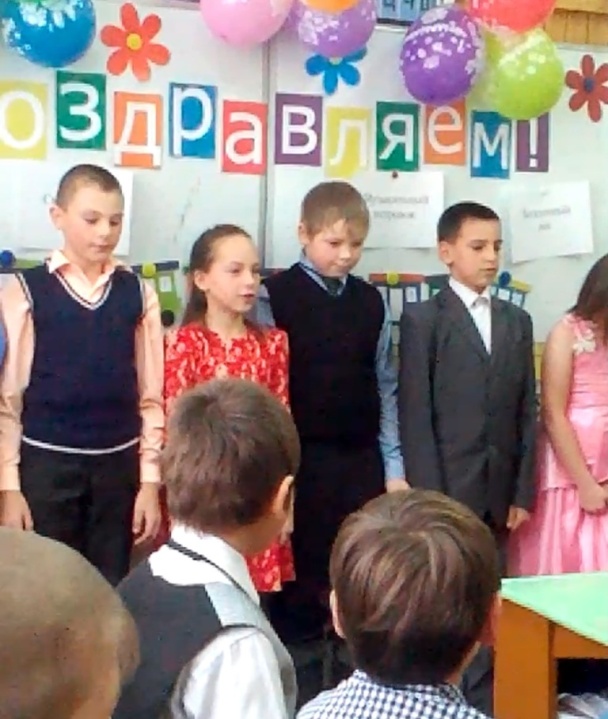          Все дети  прошли испытания: отгадывали математические загадки и загадки о сказках, угадывали любимые песни из мультфильмов и исполняли их вместе с родителями, составляли слова из букв. Дети из 2 и 3 классов подготовили интересные задания для первоклассников, а ребята 4 класса  передали свои традиции правильного поведения в школе. В торжественной обстановке ребятам первого класса были вручены дипломы и медали. В заключение праздника первоклассники дали клятву, что будут хорошо учиться, а родители поклялись во всём помогать своим детям.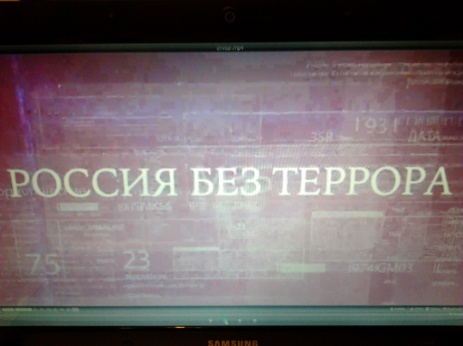           В связи с актуальностью решения задач патриотического и духовно-нравственного воспитания учащихся при организации профилактической работы антитеррористической направленности, в рамках реализации Комплексного плана противодействия идеологии терроризма в Российской Федерации на 2013-2018 годы, в нашей школе учащимся 7-11 классов были показаны  три видеофильма из документального серийного цикла «Россия без террора»: «Чечня. Возрождение», «Дагестан. Война и мир», «Мусульманские святые». После просмотра вышеуказанных фильмов состоялось обсуждение, в ходе которого ребята продемонстрировали разносторонние знания и глубокое понимание проблемы.______________________________________________________________Страница  3  № 19/132 «Балахтонские вести»  29 ноября  2016 года _________________________________________________________________________________Наименование показателяУтвержденные бюджетные назначения                                          Исполнено                                          Исполнено                                          Исполнено                                          ИсполненоНеисполненныеНаименование показателяУтвержденные бюджетные назначениячерез финансовые органычерез банковские счета некассовые операцииитогоназначенияДоходы бюджета — всего10 087 003,325 121 135,36--5 121 135,365 043 143,49в том числе:Прочие поступления от денежных взысканий (штрафов) и иных сумм в возмещение ущерба, зачисляемые в бюджеты сельских поселений1500,001 500,00--1 500,00-Невыясненные поступления, зачисляемые в бюджеты сельских поселений-89 754,00--84 754,00-Дотации на выравнивание уровня бюджетной обеспеченности из районного ФФП241 710,00181 242,00--181 242,0060 468,00Страница 7 № 19/132 «Балахтонские вести» 29 ноября 2016 годаСтраница 7 № 19/132 «Балахтонские вести» 29 ноября 2016 годаСтраница 7 № 19/132 «Балахтонские вести» 29 ноября 2016 годаСтраница 7 № 19/132 «Балахтонские вести» 29 ноября 2016 годаСтраница 7 № 19/132 «Балахтонские вести» 29 ноября 2016 годаСтраница 7 № 19/132 «Балахтонские вести» 29 ноября 2016 годаСтраница 7 № 19/132 «Балахтонские вести» 29 ноября 2016 годаДотации на выравнивание бюджетной обеспеченности поселений из РФФП на 2016 год и пл.период 2017-2018 г.1 639 020,001 639 020,00--1 639 020,00-Дотации бюджетам сельских поселений на поддержку мер по обеспечению сбалансированности бюджетов6 334 970,002 677 390,00--2 677 390,003 657 580,00Субвенции бюджетам поселений на осуществление первичного ВУ, где отсутствуют военные комиссариаты84 710,0051 379,18--51 379,1833 330,82Субвенции бюджетам МО края на реализацию Закона края от 23 апреля 2009 года № 8-3170  «О наделении ОМСУ МО государственными полномочиями по созданию и обеспечению деятельности административных комиссий»  на 2016 год и плановый период 2017-2018 гг2 670,002 670,00--2 670,00-Субсидии бюджетам МО на содержание автомобильных дорог общего пользования местного значения за счет средств ДФ Красноярского края 136 505,3268 252,66--68 252,6668 252,66Субсидии МО края на обеспечение первичных мер пожарной безопасности18 118,0018 118,00--18 118,00-Субсидии МО на капитальный ремонт и ремонт автомобильных дорог общего пользования местного значения за счет средств ДФ Красноярского края 1 000 000,00----1 000 000,00Доходы от уплаты акцизов на дизельное топливо, подлежащие распределению между бюджетами субъектов РФ и местными бюджетами с учетом установленных дифференцированных нормативов отчислений 27 000,0036 865,75--36 865,75-Доходы от уплаты акцизов на моторные масла для двигателей, с учетом установленных дифференцированных нормативов отчислений в местные бюджеты1 000,00587,57--587,57412,43Доходы от уплаты акцизов на автомобильный бензин, с учетом установленных дифференцированных нормативов отчислений105 100,0077 321,49--77 321,4927 778,51Доходы от уплаты акцизов на прямогонный бензин, с учетом установленных дифференцированных нормативов отчислений 9 200,00-5 090,52---5 090,5214 290,52Налог на доходы физических лиц с доходов, источником которых является налоговый агент, за исключением доходов, в отношении которых исчисление и уплата налога осуществляется в соответствии с НК  РФ 209900,00219 384,00--219 384,00-Налог на доходы физических лиц с доходов, источником которых является налоговый агент, за исключением доходов, в отношении которых исчисление и уплата налога осуществляется  в соответствии с НК РФ 19 000,00-18 003,64---18 003,64996,36Налог на доходы физ. лиц с доходов, полученных от осуществления д-ти физ.лицами, зарегистрированными в качестве инд. предпринимателей, и др. лиц. занимающихся частной практикой в соответствии со ст. 227 НК РФ 1000,00935,99--935,9964,01Налог на доходы физических лиц с доходов, полученных физическими лицами, не являющимися налоговыми резидентами Российской Федерации600,00520,10--520,1079,90Налог на доходы физических лиц с доходов, полученных физическими лицами в соответствии со ст. 228 Налогового кодекса  Российской Федерации  -0,01--0,01-Единый сельскохозяйственный налог 55 000,0049 392,00--49 392,005608,00Единый сельскохозяйственный налог (пени)-1 135,65--1 135,65-Налог на имущество физических лиц, взимаемый по ставкам, применяемым к объектам налогообложения, расположенным в границах сельских поселений-4 325,35--4 325,35-Налог на имущество физических лиц, взимаемый по ставкам, применяемым к объектам налогообложения, расположенным в границах сельских поселений (пени)-418,60--418,60-Земельный налог с организаций, обладающих земельным участком, расположенным в границах сельских поселений -372,00--372,00-Земельный налог с организаций, обладающих земельным участком, расположенным в границах сельских поселений (пени по соответствующему платежу)-1,13--1,13-Земельный налог с организаций, обладающих земельным участком, расположенным в границах сельских поселений (прочие поступления)--148,72---148,72-Земельный налог с физ. лиц, обладающих земельным участком, расположенным в границах сельских поселений 200 000,0020 717,72--20 717,72179 282,28Земельный налог с физ. лиц, обладающих земельным участком, расположенным в границах сельских поселений -3 075,04--3 075,04-Наименование показателяУтвержденные бюджетные назначенияЛимиты бюджетных обязательствНеисполненные назначенияНеисполненные назначенияНеисполненные назначенияНеисполненные назначенияНеисполненные назначенияНаименование показателяУтвержденные бюджетные назначенияЛимиты бюджетных обязательствчерез финансовые органыитогопо ассигнованиямпо лимитам бюджетных обязательствРасходы бюджета — всего10 325 917,6810 236 314,415 079 762,735 079 762,735 563 269,555 480 105,99ФОТ государственных (муниципальных) органов376 473,60376 473,60283 403,80283 403,8093 069,8093 069,80Иные выплаты персоналу, за исключением фонда оплаты труда435,49435,49435,49435,49--Взносы по обязательному соц. страхованию на выплаты денежного содержания и иные выплаты работникам гос.(муниципальных) органов113 259,54113 259,5480 269,0680 269,0632 990,4832 990,48Фонд оплаты труда и страховые взносы313 730,40313 730,40236 141,23236 141,2377 589,1777 589,17Иные выплаты персоналу гос. (муниципальных) органов, за исключением фонда оплаты труда441,76441,76441,76441,76--Взносы по обязательному соц. страхованию на выплаты денежного содержания и иные выплаты работникам гос. (муниципальных) органов94 034,8294 034,8262 374,2762 374,2731 660,5531 660,55Фонд оплаты труда и страховые взносы1 347 761,121 347 761,121 071 285,031 071 285,03276 476,09276 476,09Иные выплаты персоналу, кроме ФОТа1 000,001 000,001 784,821 784,82-784,82-784,82Взносы по обязательному соц. страхованию на выплаты денежного содержания и иные выплаты работникам гос. (муниципальных) органов408 139,40408 139,40326 787,22326 787,2281 352,1881 352,18Прочая закупка товаров, работ и услуг для государственных нужд584 809,71497 146,44637 752,52637 752,52-52 942,81-140 606,08Исполнение судебных актов РФ и мировых соглашений по возмещению вреда, причиненного в результате незаконных действий (бездействия) ОМСУ либо должностных лиц этих органов--16 894,6016 894,60--Уплата прочих налогов, сборов12 853,0012 853,007 540,007 540,005 313,005 313,00Уплата иных платежей3 056,823 056,824 859,824 859,82-1 803,00-1 803,00Прочая закупка товаров, работ и услуг для государственных нужд2 670,002 670,002 670,002 670,00--Резервные средства10 000,0010 000,00--10 000,0010 000,00ФОТ государственных (муниципальных) органов224 731,30224 731,30189 293,59189 293,5935 437,7135 437,71Иные выплаты персоналу государственных (муниципальных) органов, за исключением ФОТа302,60302,60302,60302,60--Взносы по обязательному соц. страхованию на выплаты денежного содержания и иные выплаты работникам гос. (муниципальных) органов67 596,2567 596,2551 837,9951 837,9915 758,2615 758,26Фонд оплаты труда и страховые взносы114 528,00-6 439,716 439,71108 088,29-ФОТ государственных (муниципальных) органов-114 528,00---114 528,00Взносы по обязательному соц. страхованию на выплаты денежного содержания и иные выплаты 34 587,4634 587,4612 708,0712 708,0721 879,3921 879,39ФОТ государственных (муниципальных) органов70 697,7070 697,7032 586,4032 586,4038 111,3038 111,30Взносы по обязательному соц. страхованию на выплаты денежного содержания и иные выплаты 11 012,3011 012,308 969,878 969,872 042,432 042,43Прочая закупка товаров, работ и услуг для обеспечения государственных (муниципальных) нужд3 000,003 000,003 000,003 000,00--Прочая закупка товаров, работ и услуг для обеспечения государственных (муниципальных) нужд18 118,0018 118,0018 118,0018 118,00--Прочая закупка товаров, работ и услуг для обеспечения государственных (муниципальных) нужд905,90905,90905,90905,90--Фонд оплаты труда и страховые взносы475 417,36475 417,36337 572,15337 572,15137 845,21137 845,21Иные выплаты персоналу государственных (муниципальных) органов, за исключением ФОТа560,55560,55560,55560,55--Взносы по обязательному соц. страхованию на выплаты денежного содержания и иные выплаты 143 015,48143 015,48126 570,24126 570,2416 445,2416 445,24Прочая закупка товаров, работ и услуг для обеспечения гос. (муниципальных) нужд290 080,00290 080,00236 350,00236 350,0053 730,0053 730,00Прочая закупка товаров, работ и услуг для обеспечения гос. (муниципальных) нужд5 000,005 000,005 000,005 000,00--Прочая закупка товаров, работ и услуг 136 505,32136 505,3221 559,2221 559,22114 946,10114 946,10Прочая закупка товаров, работ и услуг для обеспечения государственных (муниципальных) нужд25 482,0025 482,00--25 482,0025 482,00Прочая закупка товаров, работ и услуг для обеспечения государственных (муниципальных) нужд1 100 000,001 100 000,00--1 100 000,001 100 000,00Прочая закупка товаров, работ и услуг для обеспечения государственных (муниципальных) нужд37 095,1637 095,163 133,703 133,7033 961,4633 961,46Прочая закупка товаров, работ и услуг для обеспечения государственных (муниципальных) нужд5 096,645 096,645 096,645 096,64--Прочая закупка товаров, работ и услуг для обеспечения государственных (муниципальных) нужд518 980,00518 980,00287 118,48287 118,48231 861,52231 861,52Иные межбюджетные трансферты--300 220,00300 220,00--Иные межбюджетные трансферты304 940,00304 940,00699 780,00699 780,00-394 840,00-394 840,00Субвенции3 469 600,003 469 600,00--3 469 600,003 469 600,00Наименование показателяНаименование показателяУтвержденные бюджетные назначенияИсполненоИсполненоИсполненоИсполненоИсполненоИсполненоНеисполненныеНаименование показателяНаименование показателяУтвержденные бюджетные назначениячерез финансовые органычерез финансовые органычерез финансовые органычерез банковские счета некассовые операцииитогоназначенияИсточники финансирования дефицита бюджета — всегоИсточники финансирования дефицита бюджета — всего--36 372,63-36 372,63-36 372,63---36 372,63-в том числе:в том числе:источники внутреннего финансирования источники внутреннего финансирования --------из них:из них:источники внешнего финансирования источники внешнего финансирования --------из них:из них:Изменение остатков средствИзменение остатков средств-×××----увеличение остатков средствувеличение остатков средств-×××---×уменьшение остатков средствуменьшение остатков средств-×××---×Изменение остатков по расчетам Изменение остатков по расчетам ×-36 372,63-36 372,63-36 372,63---36 372,63×изменение остатков по расчетам с органами, организующими исполнение бюджетаизменение остатков по расчетам с органами, организующими исполнение бюджета×-36 372,63-36 372,63-36 372,63-×-36 372,63×из них:из них:увеличение счетов расчетов увеличение счетов расчетов ×-5 116 135,36-5 116 135,36-5 116 135,36-×-5 116 135,36×уменьшение счетов расчетов уменьшение счетов расчетов ×5 079 762,735 079 762,735 079 762,73-×5 079 762,73×Изменение остатков по внутренним расчетам Изменение остатков по внутренним расчетам ××××---×Содержание мероприятия Срок выполненияОжидаемые результатыОрган, ответственный за выполнение мероприятия 1Содержание автомобильных  дорог  круглогодичного действия по  населенным пунктам, находящихся в ведении муниципального образования2016- 2020Улучшение уровня жизни населения Администрация сельсовета2 Ремонт мостов2016 Улучшение качества транспортного сообщенияАдминистрация сельсовета3Текущий ремонт здания администрации сельсовета2016 – 2020 Улучшение эстетического вида зданияАдминистрация сельсовета 4Развитие физкультуры и спорта на территории сельсовета2016 - 2020Улучшения здоровья и досуга населения Администрация сельсовета 5Ремонт водонапорных башен в населённых пунктах сельсовета 2016 – 2018Повышение эксплуатацион ной надежности объектов жизнеобеспечения Администрация сельсовета6Проведение работ по формированию земельных участков на территории сельсовета2016 Оказание помощи гражданам в оформлении земельных участков Администрация сельсовета7Приватизация муниципального имущества.2016 - 2018Оформление права собственности на бесхозяйные объекты Администрация сельсовета8Создание предприятия малого бизнеса по закупке грибов, ягод, черемши и папоротника2016 – 2020 Создание рабочих мест, увеличение доходной части бюджетаАдминистрация сельсовета 9Создание предприятия малого бизнеса по заготовке дров2016 - 2020Создание рабочих мест, увеличение доходной части бюджета Администрация сельсовета10Создание, содержание и восполнение резерва материальных ресурсов для ликвидации ЧС2016 - 2020Защита населённых пунктов сельсовета от ЧСАдминистрация сельсовета11Содержание муниципальных постов пожарной охраны2016 -2020Защита территорий и населения от ЧСАдминистрация сельсовета12Проведение работ по благоустройству территории муниципального образования2016 -2020Улучшение эстетического вида поселенийАдминистрация сельсовета13Мероприятия, направленные на повышение эксплуатационной надежности объектов жизнеобеспечения.2016 -2020Улучшение качества жизни населенияАдминистрация сельсовета№*Наименование мероприятияКоличество новых рабочих мест (человек)Дополнительные платежи в бюджеты всех уровней
(тыс. рублей в год**)Дополнительные платежи в бюджеты всех уровней
(тыс. рублей в год**)Дополнительные платежи в бюджеты всех уровней
(тыс. рублей в год**)Дополнительные платежи в бюджеты всех уровней
(тыс. рублей в год**)№*Наименование мероприятияКоличество новых рабочих мест (человек)федеральныйкраевойместныйвсего1Содержание автомобильных дорог круглогодичного  действия по населённым пунктам, находящимся в ведении муниципального образования       2016 год       2017 год       2018 год        2019 год       2020 год2Планово-предупредительный ремонт мостов        2016 год       2017 год       2018 год        2019 год       2020 год3Текущий ремонт здания администрации сельсовета        2016 год9090       2017 год        2018 год        2019 год       2020 год4Развитие физкультуры и спорта на территории сельсовета 12016 год        2017 год       2018 год       2019 год       2020 год5Ремонт водонапорных башен  в населённых пунктах сельсовета        2016 год        2017 год        2018 год7Приватизация муниципального имущества       2016 год 1515       2017 год 1515       2018 год15158Создание предприятия малого бизнеса по закупке грибов, ягод, черемши,  папоротника5       2016 год        2017 год       2018 год       2019 год       2020 год 9Создание предприятие малого бизнеса по заготовке дров 5       2016 год        2017 год        2018 год        2019 год       2020 год10Создание, содержание и восполнение резерва материальных ресурсов для ликвидации ЧС       2016 год1010       2017 год1010       2018 год1010       2019 год1010       2020 год101011Содержание муниципального поста пожарной охраны        2016 год       2017 год       2018 год       2019 год       2020 год12Мероприятия по благоустройству        2016 год       2017 годСтраница  13  № 19/132 «Балахтонские вести»  29 ноября  2016 годаСтраница  13  № 19/132 «Балахтонские вести»  29 ноября  2016 годаСтраница  13  № 19/132 «Балахтонские вести»  29 ноября  2016 годаСтраница  13  № 19/132 «Балахтонские вести»  29 ноября  2016 годаСтраница  13  № 19/132 «Балахтонские вести»  29 ноября  2016 годаСтраница  13  № 19/132 «Балахтонские вести»  29 ноября  2016 годаСтраница  13  № 19/132 «Балахтонские вести»  29 ноября  2016 года       2018 год       2019 год       2020 год                                       Итого по программе                                        Итого по программе 2016 год2016 год1251252017 год2017 год25252018 год2018 год25252019 год2019 год10102020 год2020 год1010№Наименование мероприятияОбъём финансированияв том числе (бюджет)внеВСЕГОфедеральный краевой местный бюджетные источник        1Содержание автомобильных  дорог  круглогодичного действия по  населенным пунктам, находящихся в ведении муниципального образования 879,2879,22016 год136,5136,52017 год142,7142,72018 год200,0200,02019 год200,0200,02020 год200,0200,02Планово-предупредительный ремонт мостов2016 год3Текущий ремонт здания администрации сельсовета 90,090,02016 год90,090,02017 год2018 год2019 год2020 год4Развитие физкультуры и спорта на территории сельсовета 150,0100,050,02016 год50,025,025,02017 год50,025,025,02018 год50,025,025,02019 год2020 год5Ремонт водонапорных башен в населённых пунктах сельсовета150,0150,02016 год30,030,02017 год30,030,02018 год30,030,02019 год30,030,02020 год30,030,06Мероприятия, направленные на повышение эксплуатационной надежности объектов жизнеобеспечения250,0200,050,02016 год50,040,010,02017 год50,040,010,02018 год50,040,010,02019 год50,040,010,02020 год50,040,010,07Проведение работ по формированию земельных участков на территории сельсовета 15,015,02016 год15,015,08Приватизация муниципального имущества45,045,02016 год15,015,02017 год15,015,02018 год15,015,09Создание предприятия малого бизнеса по закупке грибов, ягод, черемши и папоротника250,0200,050,02016 год50,040,010,02017 год50,040,010,02018 год50,040,010,02019 год50,040,010,02020 год50,040,010,010Создание предприятия малого бизнеса по заготовке дров100,0100,0Страница  14  № 19/132 «Балахтонские вести»  29 ноября  2016 годаСтраница  14  № 19/132 «Балахтонские вести»  29 ноября  2016 годаСтраница  14  № 19/132 «Балахтонские вести»  29 ноября  2016 годаСтраница  14  № 19/132 «Балахтонские вести»  29 ноября  2016 годаСтраница  14  № 19/132 «Балахтонские вести»  29 ноября  2016 годаСтраница  14  № 19/132 «Балахтонские вести»  29 ноября  2016 годаСтраница  14  № 19/132 «Балахтонские вести»  29 ноября  2016 года2016 год20,020,02017 год20,020,02018 год20,020,02019 год20,020,02020 год20,020,011Создание, содержание и восполнение резерва материальных ресурсов для ликвидации ЧС50,050,02016 год10,010,02017 год10,010,02018 год10,010,02019 год10,010,02020 год10,010,012Создание и содержание муниципальных постов пожарной охраны2000,02000,02016 год400,0400,02017 год400,0400,02018 год400,0400,02019 год400,0400,02020 год400,0400,013Проведение работ по благоустройству территории муниципального образования500,0500,02016 год100,0100,02017 год100,0100,02018 год100,0100,02019 год100,0100,02020 год100,0100,0